__________________________________                                                                                                             DatumMitteilung über Verstoß gegen die schuleigene Regelung zur Nutzung digitaler EndgeräteSehr geehrte Damen und Herren,mit diesem Schreiben werden Sie darüber informiert, dass Ihre Tochter/ Ihr Sohn gegen die Regelung zur Nutzung digitaler Endgeräte („Handynutzungsordnung“) der Schule (hier ggf. Schulnamen einsetzen) verstoßen hat.Das mobile Endgerät wurde daraufhin von einer Lehrkraft bis zum Ende des Schultages eingezogen (vgl. Art. 56 Abs. 5 BayEUG).Seit dem Halbjahr gilt an der Schule (hier ggf. Schulnamen einsetzen) eine schuleigene Regelung, über die Ihr Kind im Klassenverband ausführlich informiert wurde. Die Lehrkräfte sind angehalten, die Einhaltung der Regelungen konsequent einzufordern und bei Verstößen, neben der Einbehaltung des mobilen Endgerätes, das hiesige Schreiben an die Betreffenden auszuhändigen.Bitte nehmen Sie zur Kenntnis, dass bei weiteren Verstößen zukünftig auch eine Abholung des mobilen Endgerätes durch die Erziehungsberechtigten und/oder weitere schulische Erziehungs- und Ordnungsmaßnahmen veranlasst werden können.Da dieses Schreiben standardisiert ist, fragen Sie bitte Ihr Kind nach der Art des Verstoßes und/oder wenden Sie sich ggf. an die betreffende Lehrkraft. Bei Unklarheiten bezüglich der Regelung zur Nutzung digitaler Endgeräte können Sie diese auf der Schulhomepage (hier ggf. Link einfügen) nachlesen.Wir bitten Sie, die Bemühungen der Schule, eine zeitgemäße und sinnvolle Nutzung digitaler Endgeräte zu ermöglichen, zu unterstützen und dazu beizutragen, dass Ihr Kind zukünftig den dafür erlaubten Rahmen nicht mehr überschreitet.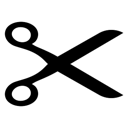 ………………………………………………………………………………………………………………………………...……………………………Bitte trennen Sie den Rücklaufzettel hier ab und lassen Sie diesen über Ihr Kind baldmöglichst im Sekretariat abgeben!Vor-/Nachname der Schülerin/ des Schülers:                 __________________________________________Klasse:                                                                                                         __________________________________________Die Mitteilung über den Verstoß gegen die Handynutzungsordnung vom ____. ____ . _______ wurde zur Kenntnis genommen.________________________________________________                                                                                             Unterschrift eines Erziehungsberechtigten